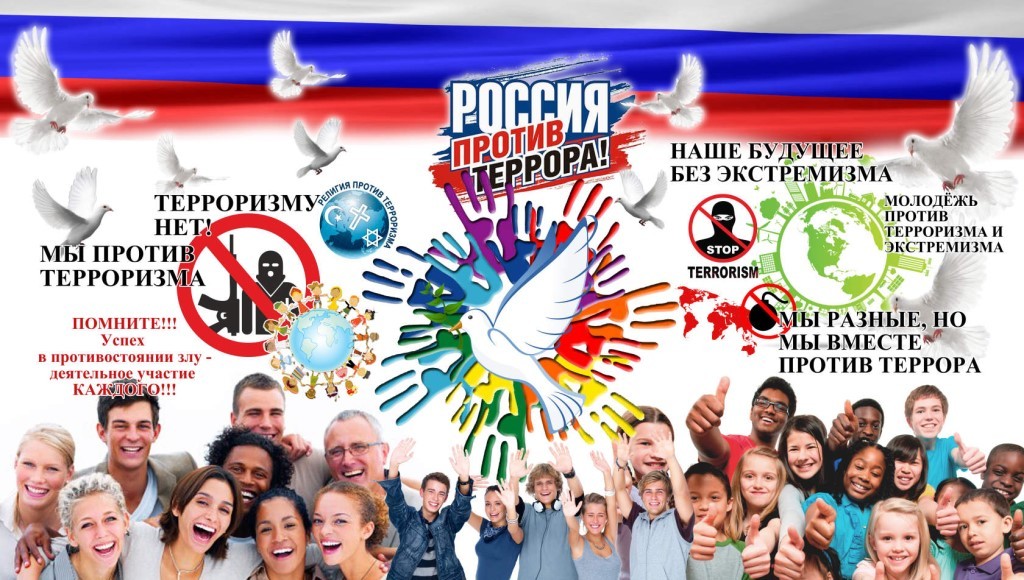 Сегодня терроризм, наряду с распространением оружия массового уничтожения, региональными конфликтами и организованной преступностью, представляет собой самый опасный вызов безопасности нашей стране. В целях пресечения и раскрытия террористического акта, минимизации его последствий и защиты жизненно важных интересов личности, общества и государства, правильно ориентироваться и действовать в чрезвычайных ситуациях,  гражданам необходимо знать правила, порядок поведения и действия населения при угрозе и в период проведения терактов. Любой человек должен точно представлять свое поведение и действия в экстремальных ситуациях, психологически быть готовым к самозащите                                                               Показ документального фильма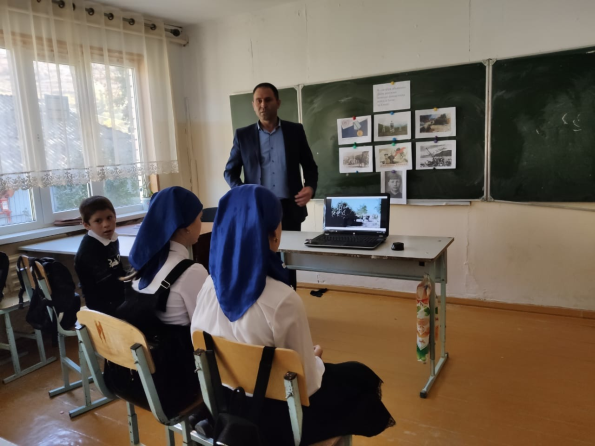 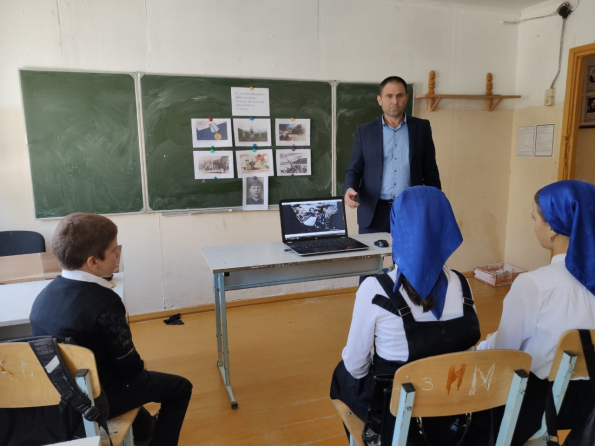                 Встреча с участием представителей религиозных и общественных организаций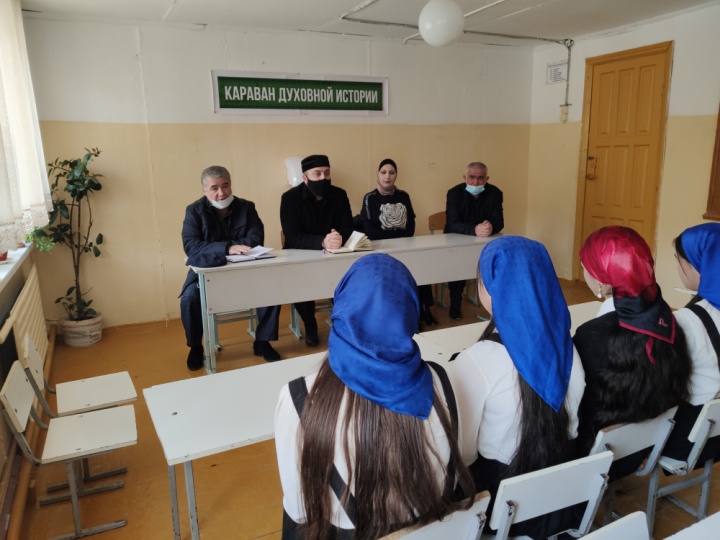 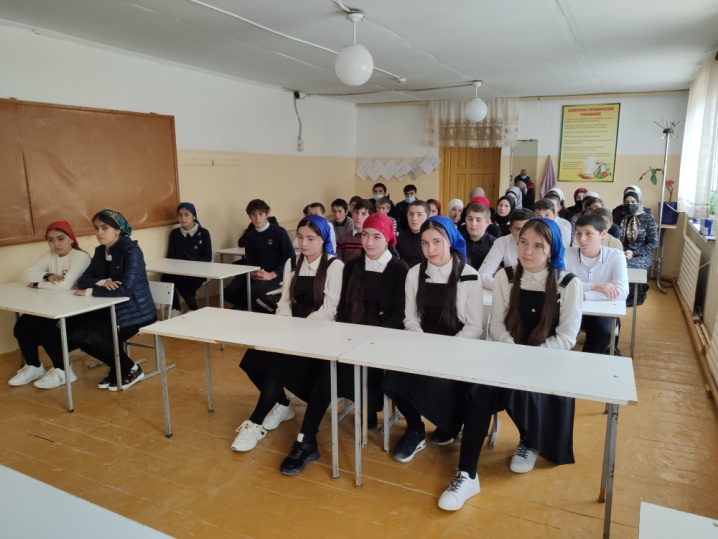 	Классный час -8класс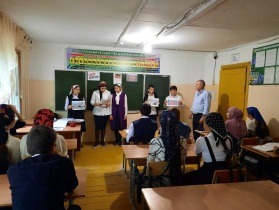 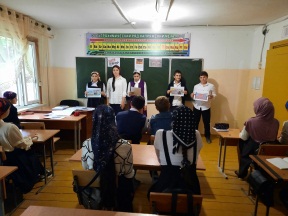                                                                                         Круглый стол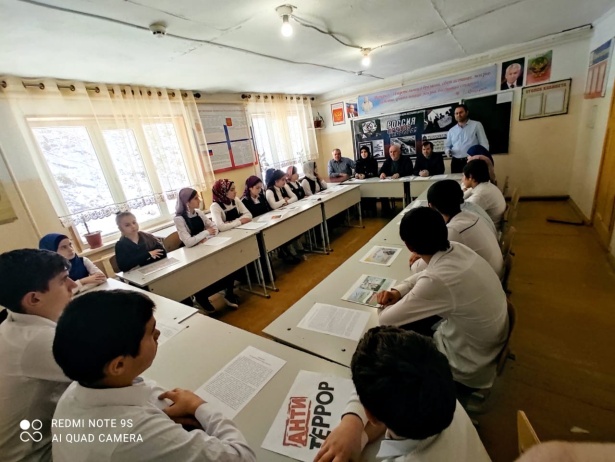 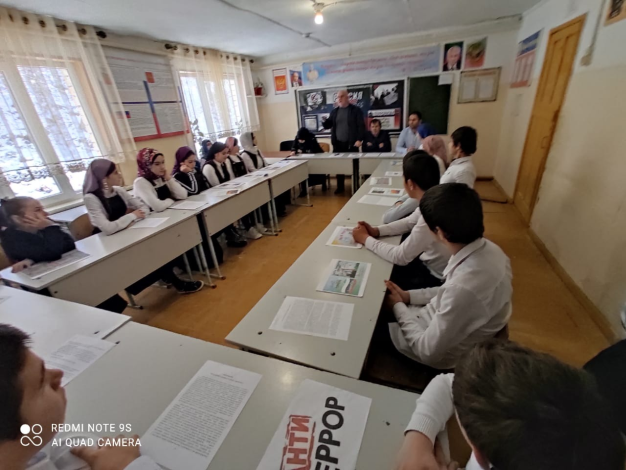 	Беседы провели работники правоохранительных органов.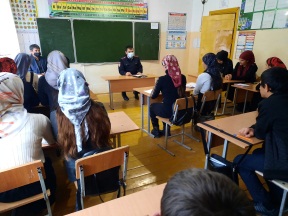 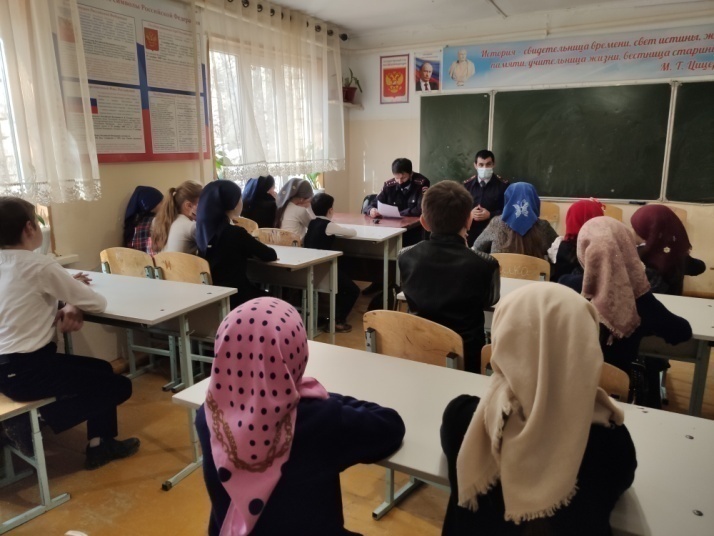 	                                       Урок – 9класс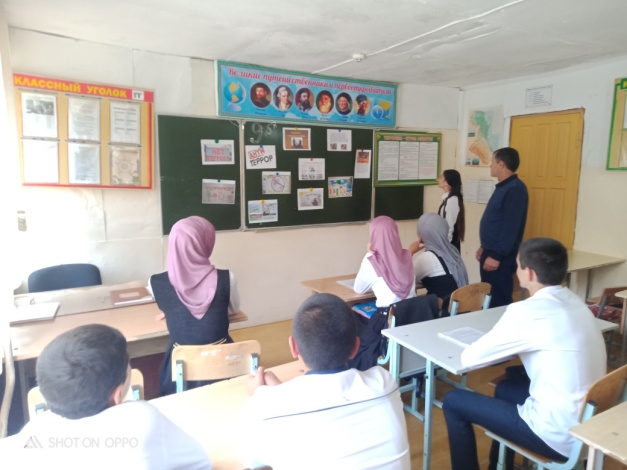 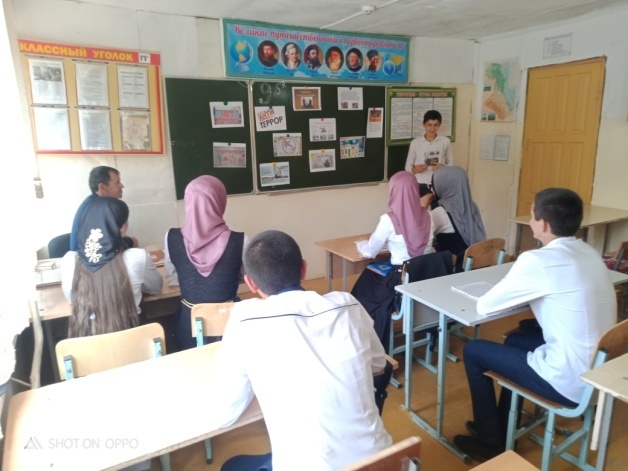                                                                               Классный час -3 класс 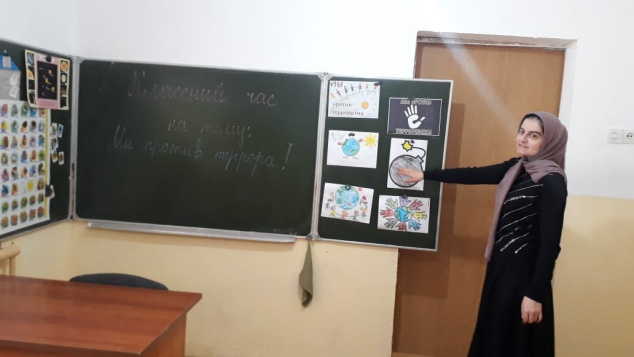 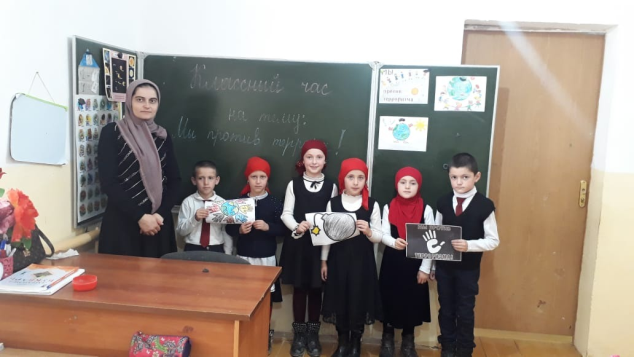 	Классный час -2 класс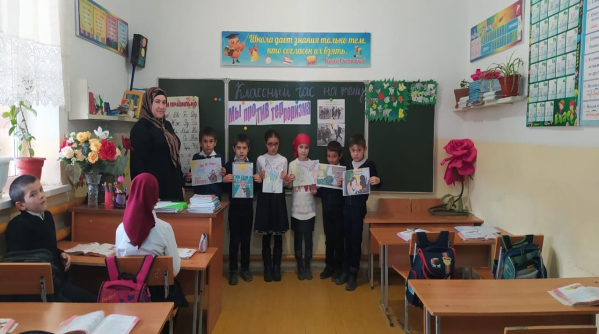 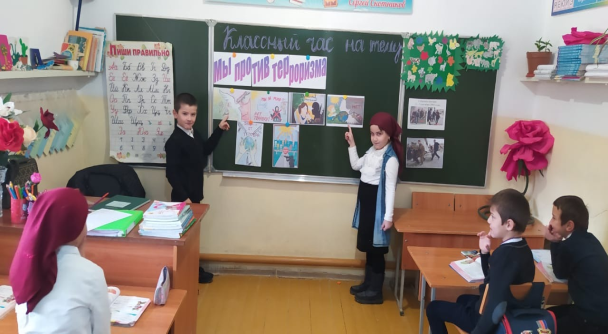                                                                                         Урок-6 класс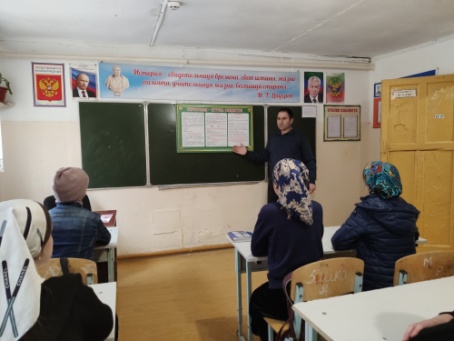 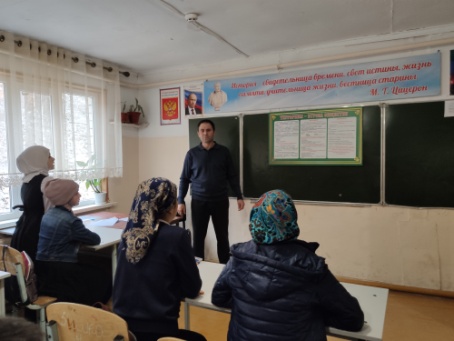 	                                                    Классный час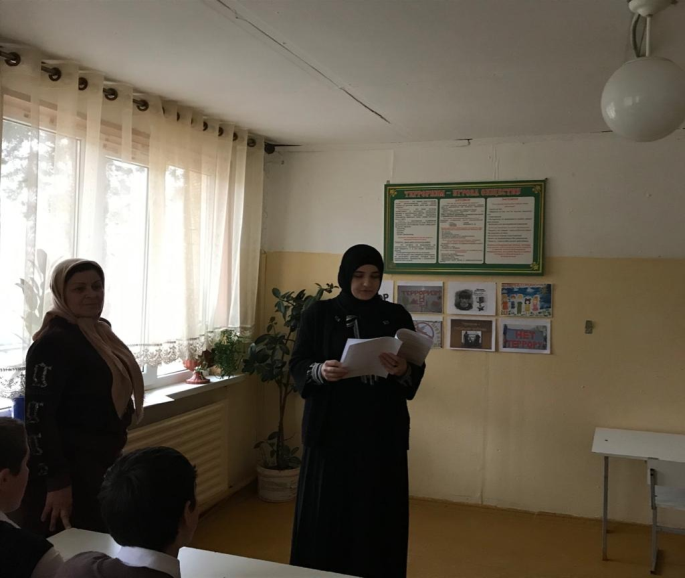 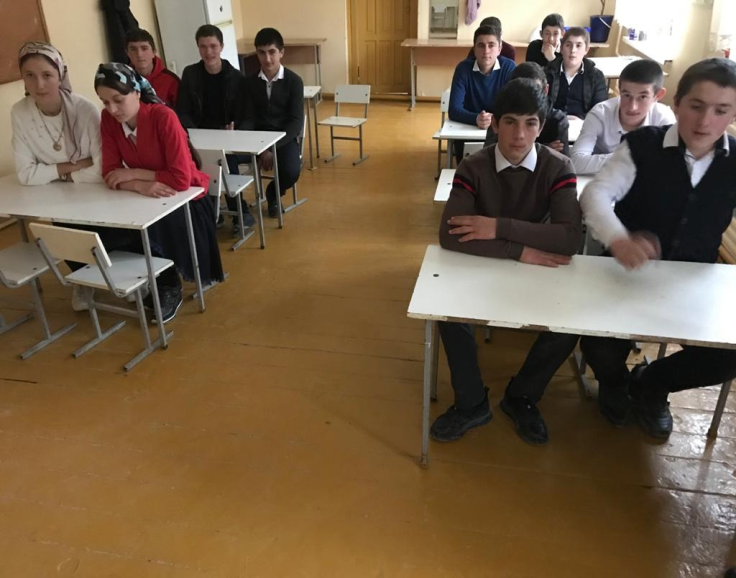 